Name _____________________________	Hour_____________Windows and Basic Computer Maintenance HomeworkDirections:  Complete the crossword puzzle using terms from the Windows and Computer Maintenance worksheet.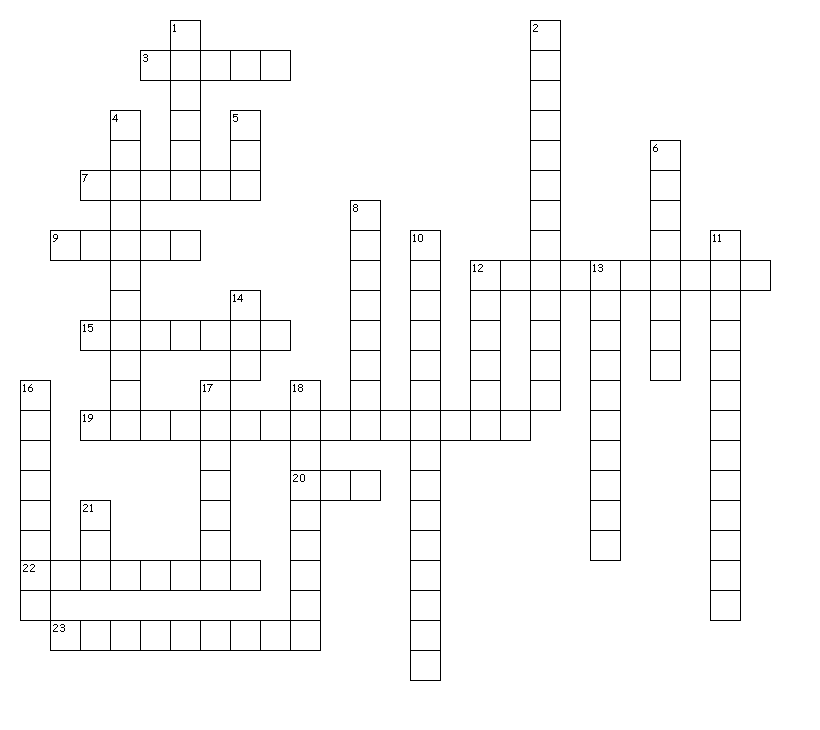 Across3. Operating system used on the home computers of open-source enthusiasts.7. Text based or character based operating system that is controlled by commands entered on a command line.9. Operating system created by Apple and released in 1984 used primarily for home, schools and design organizations.12. Used to select multiple files in a random order.15. A bar that is at the bottom of your desktop Window.  It contains names of open applications and documents that you can click on to switch between open applications.19. The master control program that works like a traffic cop to direct traffic and keep everything flowing smoothly inside your computer. This software consists of instructions that allow a computer to run.20. A type of unchangeable memory residing in chips on your motherboard. It contains the bare minimum of instructions needed to start your computer.22. Used to select multiple files in a series.23. Software viruses are annoying bits of code that can corrupt your program files. To protect your computer, you should use this software.Down1. A file that has been squeezed down using compression software to make the file smaller so it can travel faster between modems.2. The last characters in a file name, after the period that usually identifies the program used to create the file.4. A system tool used to clean up your disk.5. An operating system developed by Apple used for the iPhones, iPads, and iPods.6. An operating system used to run on mobile devices such as mobile phones, tables and other hand held devices.8. The operating system used on the Chromebooks.10. Provides a graphical view of all of the drives, folders and files on your computer.11. Places all the parts of a file in one location.12. A short line of text that a web site puts on your computer's hard drive when you access their web site. They may be used to monitor your computer.13. Stores the files you delete.14. What is the type of memory called where the computer temporarily keeps information you are working on?16. The newest Windows Operating System released to the general public in 2015.17. Refers to programs that are designed to damage computers without the owner’s knowledge.18. Most popular open source operating system for a mobile device developed by Android, Inc. and then purchased by Google.21. Most common type operating system for personal computers.  The work you do often depends on your ability to use a mouse and click on icons, menus, options, and buttons.